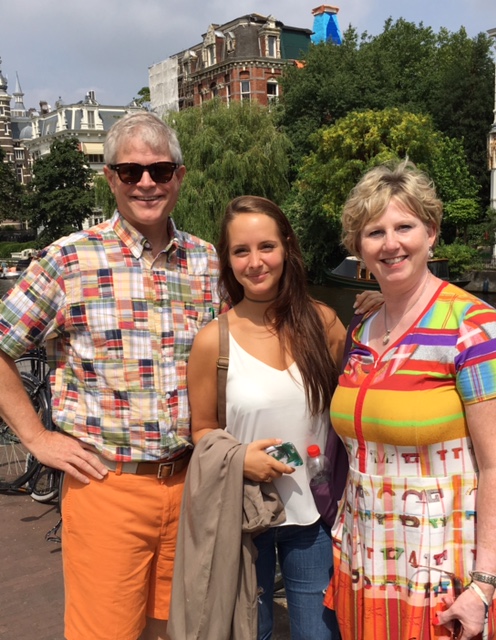 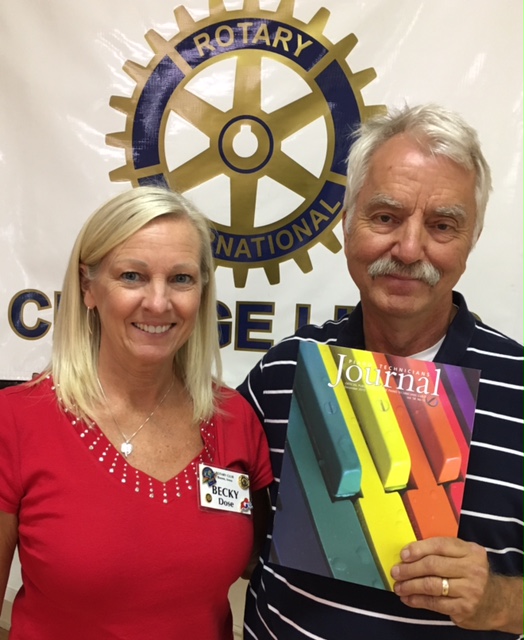 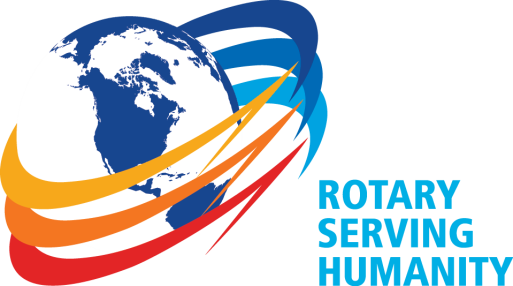 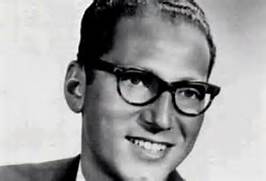 Some 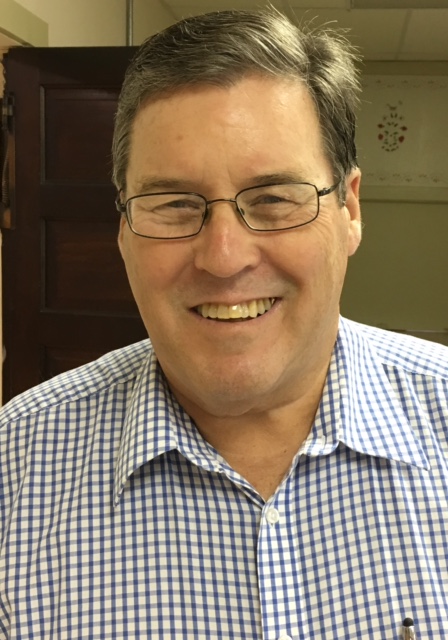 